2019年全国智能装备制造及管理职业技能竞赛——“亚龙杯”全国智能楼宇管理员赛项决赛CAD样题（三）试卷说明：1. 考试方式：计算机操作，闭卷。2. 考试时间为：90分钟。3. 打开绘图软件后，考生新建考号文件夹，考生所做试题全部存在该文件夹中。4. 温馨提示：防止电脑突然断电等异常情况，建议在绘图考试过程中，在“选项”— “打开和保存”—“文件安全措施” 面板里设置间隔20分钟自动保存备份。5. 在答卷中不能出现与学校及本人相关的任何信息，否则以舞弊处理。消防系统：一、绘制火灾自动报警系统原理图（20分）绘制火灾自动报警系统原理图，绘制完成后将图纸图纸命名为“火灾自动报警系统原理图.dwg”，保存在考号文件夹下。要求：绘制在0图层；线宽设置为默认线宽;设备颜色设置为随图层颜色；将火警按钮、报警显示器、报警声光、现场铃声、火警电话、火灾探测器、控制器标注到合适的矩形内；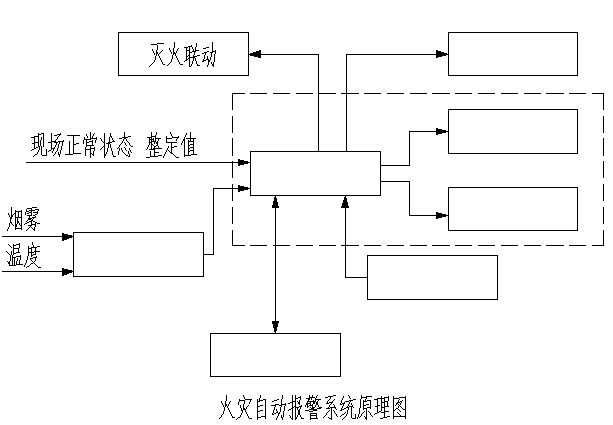 二、消防系统图例符号（10分）绘制下列图例符号，绘制完成后将图纸图纸命名为“消防系统图例符号.dwg”，保存在考号文件夹下。要求：绘制在0图层；线宽设置为默认线宽;设备颜色设置为绿色；（尺寸标注颜色自定义设置）无需绘制图例名称，需绘制尺寸标注，未注明尺寸自定义绘制；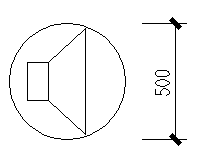 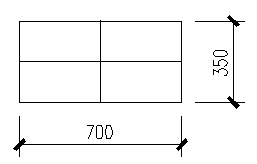 吸顶式扬声器                            组合开关箱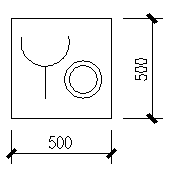 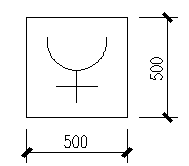 手动报警按钮                            消火栓启动按钮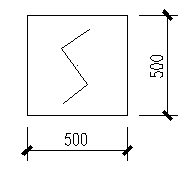 感烟探测器三、消防系统平面图（35分）绘制消防平面图（底图为“消防平面图.dwg”）， 绘制完成后，将图纸图纸命名为“消防系统平面图.dwg”，保存在考号文件夹下。要求：在弱点井布置组合开关箱；每个标准间布置1个感烟探测器；每个单人房布置1个感烟探测器；在走廊布置3个感烟探测器；在电梯间布置1个感烟探测器；在弱点井布置1个感烟探测器；在走廊布置2个吸顶式扬声器；在电梯间布置1个吸顶式扬声器；在走廊布置2个消火栓启动按钮；在电梯间布置1个手动报警按钮；将绘制的设置连接到组合开关箱；四、绘制火灾探测报警系统工作原理图（20分）绘制火灾探测报警系统工作原理图，绘制完成后将图纸图纸命名为“火灾探测报警系统工作原理图.dwg”，保存在考号文件夹下。要求：绘制在0图层；细线线宽为默认线宽，粗线宽自定义;颜色设置为随图层颜色；将确认报警信息、火灾探测器报警、人员发现火灾、手动火灾报警、发生火灾、火灾报警控制器、显示报警部位标注到合适的矩形内；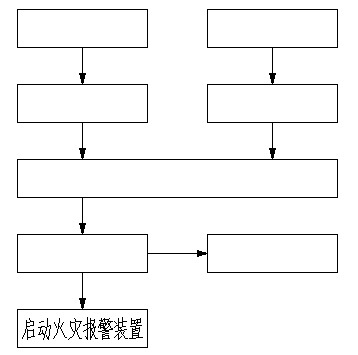 五、绘制消防联动控制系统工作原理图（15分）绘制消防联动控制系统工作原理图，绘制完成后将图纸图纸命名为“消防联动控制系统工作原理图.dwg”，保存在考号文件夹下。要求：绘制在0图层；细线线宽为默认线宽，粗线宽自定义;颜色设置为随图层颜色；将消防联动控制器、启动自动消防系统、其他联动触发信号、消防系统反馈信号、火灾报警控制器标注到合适的矩形内；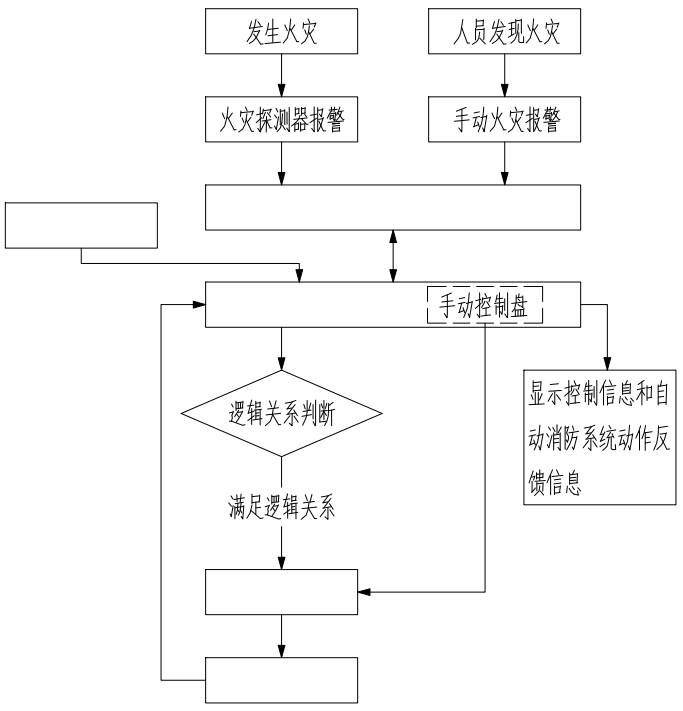 